VSTUPNÍ ČÁSTNázev moduluPřestavby budovKód modulu36-m-3/AI09Typ vzděláváníOdborné vzděláváníTyp moduluodborný teoretickýVyužitelnost vzdělávacího moduluKategorie dosaženého vzděláníH (EQF úroveň 3)M (EQF úroveň 4)Skupiny oborů36 - Stavebnictví, geodézie a kartografieKomplexní úlohaPřestavby budovObory vzdělání - poznámky36-47-M/01 Stavebnictví36-67-H/01 Zedník36-66-H/01 Montér suchých staveb36-44-L/51 Stavební provozDélka modulu (počet hodin)12Poznámka k délce moduluPlatnost modulu od30. 04. 2020Platnost modulu doVstupní předpokladyPředpokladem zdárného zvládnutí tohoto modulu jsou znalosti získané ve vzdělávacích modulech Svislé konstrukce a Vodorovné konstrukce.JÁDRO MODULUCharakteristika moduluŽáci získají odborné teoretické znalosti a vědomosti z oblasti přestaveb budov, se kterými se budou nadále setkávat při studiu i praktické činnosti v oboru.Cílem je žáky seznámit s přestavbami budov, s druhy stavebních úprav a účelem stavebních úprav, s ochranou budov před nepříznivými vlivy a s péčí o životní prostředí při přestavbách budov. Dále také seznámit žáky s přípravou projektu pro přestavby budov a s výkresy prováděcího projektu přestaveb budov.Po ukončení modulu bude žák teoreticky připraven samostatně rozlišovat druhy přestaveb a jejich účel a navrhovat jejich ochranu před nepříznivými vlivy i péči o životní prostředí při přestavbách budov. Také bude moci samostatně provést přípravu projektu pro přestavby budov a zpracovat prováděcí výkresy. Tyto získané znalosti a dovednosti by se měly upevnit v praktickém cvičení (vypracování PD pro PRB).Tento vzdělávací by měl předcházet praktickému vyučování se stejnou tématikou a směřovat k přípravě na odborný výcvik, aby studenti v praxi využili znalosti a vědomosti, které získali v teoretické části.Očekávané výsledky učeníŽák:rozlišuje a popíše druhy stavebních úpravorientuje se v údržbě preventivní, běžné a celkovécharakterizuje a popíše adaptace, asanace, modernizace, rekonstrukce a demolicecharakterizuje účel přestaveb budovorientuje se v požadavcích (estetické, požární bezpečnost, mechanická odolnost, stabilita stavby, odolnost proti povětrnostním vlivům, ochrana proti hluku, tepelně izolační, trvanlivost a spolehlivost materiálů…)rozlišuje, charakterizuje a popíše péči o životní prostředí při přestavbách budov (ochrana čistoty ovzduší, hluk, prašnost, exhalace, znečištění komunikací, zábor veřejných ploch)orientuje se v ochraně budov před nepříznivými vlivycharakterizuje a popíše přípravu projektu pro přestavby budovprovede vizuální prohlídku a zjištění celkového stavu objektu či přestavované částiposoudí jednotlivé konstrukce (případně provede sondy, statické výpočty, fotodokumentaci…)navrhne požadavky (dispoziční, ekonomické, materiálové, vybavenost…)zaměří původní stav budovy či přestavované částivypracuje technickou zprávu (popis stávajícího i nového stavu)zpracuje výkresy stávajícího stavu (půdorysy, svislé řezy…)navrhne nový stavzpracuje výkresy nového stavu (půdorysy, řezy, detaily…)Obsah vzdělávání (rozpis učiva)Druhy stavebních úprav:Údržba preventivníÚdržba běžnáÚdržba celkováAdaptaceAsanaceModernizaceRekonstrukceDemoliceÚčel stavebních úprav:Účel budovyRozhodování o přestavbě (vybavení stávající stavby, morální a technické opotřebení stavby, vývoj nových materiálů a technologií)Požadavky (estetické, požární bezpečnost, mechanická odolnost, stabilita stavby, odolnost proti povětrnostním vlivům, ochrana proti hluku, tepelně izolační, trvanlivost a spolehlivost materiálů…)Ochrana budov před nepříznivými vlivy:Technická životnost stavbyMorální opotřebení stavbyPéče o životní prostředí při přestavbách budov:Ochrana čistoty ovzdušíHlukPrašnostExhalaceZnečištění komunikacíZábor veřejných plochPříprava projektu pro přestavby budov:Vizuální prohlídka a zjištění celkového stavu objektuPosouzení jednotlivých konstrukcí (sondy, statické výpočty, fotodokumentace…)Požadavky (dispoziční, ekonomické, materiálové, vybavenost…)Zaměření původního stavu budovyVýkresy prováděcího projektu přestaveb budov:Označení stavebních úprav (grafické, barevné)Návrh (náčrt) nového stavuTechnická zpráva (popis stávajícího i nového stavu)Výkresy stávajícího stavu (půdorysy, svislé řezy…)Výkresy nového stavu (půdorysy, řezy, detaily…)Učební činnosti žáků a strategie výukyUčební činnosti žákůZákladní teoretické znalosti budou prezentovány formou výkladu a řízeného rozhovoru s využitím znalostí žáků z odborného výcviku i občanského života. Žáci budou pracovat v hromadné i skupinové výuce a individuálně. Pro výuku budou použita informační videa. Žáci budou pracovat při posuzování a zaměřování stávajícího stavu ve skupinách, prováděcí projekt budou vypracovávat individuálně. V rámci tématu může být využita i exkurze na stavbu, firemní prezentace či seminář, návštěva veletrhu apod. (spolupráce školy s firmami či možnosti navštívit výstavu).Strategie výukyVe výuce se doporučuje kombinovat níže uvedené metody výuky:výkladřízený rozhovor s využitím znalostí žáků z odborného výcvikuinformační videaskupinová práce (posuzování a zaměřování stávajícího stavu)individuální práce (vypracování prováděcího projektu)exkurze na stavby, firemní prezentace, semináře, stavební veletrh…Zařazení do učebního plánu, ročníkDoporučení k zařazení do UP pro 3.ročníky oborů vzdělání36-47-M/01 Stavebnictví36-67-H/01 Zedník36-66-H/01 Montér suchých stavebVÝSTUPNÍ ČÁSTZpůsob ověřování dosažených výsledkůÚstně - průběžně kladené otázky (hodnocena je odborná správnost odpovědí a vhodné používání odborné terminologie) – individuální hodnoceníPísemně - písemný test (otázky s možností výběru ze tří nabídnutých odpovědí) – bodové hodnoceníPrakticky – vypracuje prováděcí projekt:Provede vizuální prohlídku a zjištění celkového stavu objektu či přestavované částiPosoudí jednotlivé konstrukce (případně provede sondy, statické výpočty, fotodokumentaci…)Navrhne požadavky (dispoziční, ekonomické, materiálové, vybavenost…)Zaměří původní stav budovy či přestavované částiVypracuje technickou zprávu (popis stávajícího i nového stavu)Narýsuje výkresy stávajícího stavu (půdorysy, svislé řezy…)Navrhne nový stavNarýsuje výkresy nového stavu (půdorysy, řezy, detaily – individuální hodnocení)Kritéria hodnoceníV ústní zkoušce se hodnotí správnost a výstižnost formulací odpovědí včetně používání odborné terminologie.V písemné zkoušce se hodnotí počet správných odpovědí na otázky v písemném testu, kde má žák možnost výběru ze tří nabídnutých možností.V praktické části zkoušky se hodnotí prokázání schopnosti vypracovat prováděcí projekt přestavby.Úspěšné absolvování modulu je podmíněno tím, že student musí splnit všechny tři části zkoušky.Hodnocení v ústní a praktické části je individuální:VýborněChvalitebněDobřeDostatečněNedostatečněHodnocení v písemné části je bodové:Výborně:      15 – 14 správných odpovědíChvalitebně:13 – 12 správných odpovědíDobře:          11 – 10 správných odpovědíDostatečně:     9 – 8 správných odpovědíNedostatečně: 7 – 0 správných odpovědíDoporučená literaturaKÁRNÍK, V. Přestavby budov. Praha: SNTL-Nakladatelství technické literatury. 1986. L17-C1-IV-31/75320.PODLENA, V. Přestavby budov, obor zednické práce. Praha: Parta. 2006. ISBN 80-7320-018-X.Normy ČSN a ISO.InternetPoznámkyDoporučené rozvržení hodin:teoretické vyučování: 12 hodinpraktické vyučování: 24 hodinObsahové upřesněníOV RVP - Odborné vzdělávání ve vztahu k RVPMateriál vznikl v rámci projektu Modernizace odborného vzdělávání (MOV), který byl spolufinancován z Evropských strukturálních a investičních fondů a jehož realizaci zajišťoval Národní pedagogický institut České republiky. Autorem materiálu a všech jeho částí, není-li uvedeno jinak, je Iva Halbichová. Creative Commons CC BY SA 4.0 – Uveďte původ – Zachovejte licenci 4.0 Mezinárodní.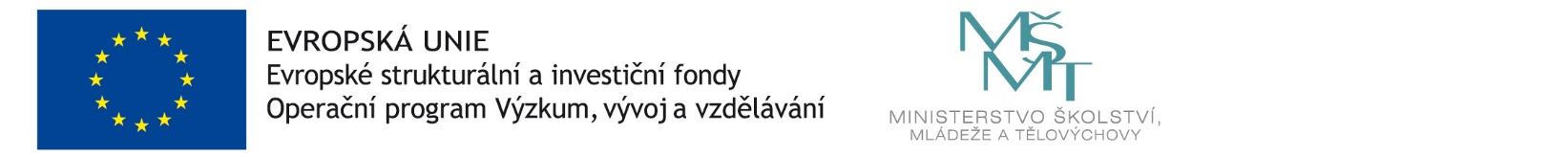 